Massachusetts Department of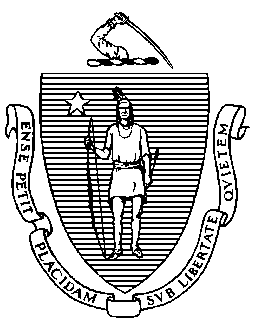 Elementary and Secondary Education75 Pleasant Street, Malden, Massachusetts 02148-4906 	       Telephone: (781) 338-3000                                                                                                                 TTY: N.E.T. Relay 1-800-439-2370MEMORANDUMIn accordance with M.G.L. c. 71, § 89 and 603 CMR 1.00, every Massachusetts Charter School is required to file an annual end of year financial report following guidelines established by the Department of Elementary and Secondary Education (Department). This year, all schools will be required to electronically file the FY2023 Charter School End of Year Financial Report (FY23CSEOYFR) on or before Friday, December 1, 2023.The FY23CSEOYFR file for each charter school is available for download in the Charter School File Exchange Drop Box Outbox in the Department’s Security Portal. In this Memorandum:Updates to FY23 Submissions Naming Conventions  Submission Instructions  Updates to FY23 SubmissionsThe FY23CSEOYFR includes several minor changes:Schedule B, which is used to collect data on the buildings, land, and spaces that each school owns or leases, will now be collected via a "Smartsheet" update request. Your school’s business manager will receive an email requesting a review and update of your school’s FY22 Schedule B survey submission from last year. Each of your school's buildings will have a prepopulated form containing the information that your school submitted last year.Grant column headings in the Schedule of Functional Expenses have been updated to reflect current fund codes for each grant.Naming ConventionsPlease be sure to use the following naming conventions when you submit the following documents, as applicable. 
Submission InstructionsAll documents must be submitted to the Department in electronic format (original Excel for FY23CSEOYFR and PDF for 23CSEOFYR certification) via the Charter School File Exchange Drop Box in the Department’s Security Portal. Do not mail hard copiesThe Department will not collect any hard copies of the CSEOYFR, including the Certification Statement. Please ensure the school staff does not mail hard copies to the Department as it creates an additional burden on all parties. The Department may not grant deadline extensions for CSEOYFRs; all documents must be submitted by the due dates outlined in this memorandum. If you anticipate or experience problems with the timely, accurate completion of your FY23CSEOYFR file, please contact Joanna Laghetto at 781-873-9521 or Joanna.C.Laghetto@mass.gov or James DiMaio at 781-338-3228 or James.Dimaio2@mass.gov. Thank you for your cooperation and assistance in providing this important financial data. Jeffrey C. RileyCommissionerTo:Charter School Leaders, Board Chairs, and Business ManagersFrom:	James DiMaio, Data and Finance SpecialistDate:	September 8, 2023Subject:Instructions for the FY23 Charter School End of Year Financial ReportSubmissionFile FormatNaming ConventionInstructionsFY23 Charter School End of Year Financial ReportMicrosoft ExcelFY23CSEOYFR_School Name_####When naming the file, #### represents the school’s four digit LEA code.If a scanner is not available, an electronic signature or an e-mail from the school leader stating certification of the CSEOYFR will be accepted.Signed FY23CSEOYFR Certification StatementPDF23CSEOYFRcert_School Name_####When naming the file, #### represents the school’s four digit LEA code.If a scanner is not available, an electronic signature or an e-mail from the school leader stating certification of the CSEOYFR will be accepted.